Efficacy and Safety of Liraglutide versus Placebo as Add-on to Glucose Lowering Therapy in Patients with Type 2 Diabetes and Moderate Renal Impairment (LIRA-RENAL): A Randomized Clinical TrialMelanie J. Davies, MD, University of Leicester, Diabetes Research Centre, Leicester, UK
Stephen C. Bain, MD, Institute of Life Science, Swansea University, Swansea, UK
Stephen L. Atkin, MD, Weill Cornell Medical College, Qatar Foundation, Doha, Qatar
Peter Rossing, MD, DMSc, Steno Diabetes Center, Gentofte, Denmark
David Scott, MD, Clinical Research Development Associates, Rosedale, NY, USA
Minara S. Shamkhalova, MD, Department of Diabetic Nephropathy, Endocrinology Research Centre, Moscow, Russia
Heidrun Bosch-Traberg, Dr. Med., Novo Nordisk A/S, Søborg, Denmark
Annika Syrén, B. Sc., Novo Nordisk A/S, Søborg, Denmark
Guillermo E. Umpierrez, MD, CDE Division of Endocrinology and Metabolism, Emory University, Atlanta, GA, USARunning head: Liraglutide and Moderate Renal ImpairmentCorresponding Author: Professor Melanie J. Davies, University of Leicester, Diabetes Research Centre, Leicester General Hospital, Gwendolen Road, Leicester LE5 4PW, UK. Tel: 0116 258 6481; E-mail: melanie.davies@uhl-tr.nhs.ukWord count:   4478 (as of 20August)Number of tables and figures: 2 tables; 2 figures   AbstractObjective: Renal impairment in type 2 diabetes limits available glucose-lowering treatment options. This trial was conducted to establish the efficacy and safety of liraglutide as add-on to existing glucose-lowering medications in patients with inadequately controlled type 2 diabetes and moderate renal impairment.Research Design/Methods: In this 26-week, double-blind trial, 279 patients with HbA1c 7-10%, BMI 20-45 kg/m2, and moderate renal impairment (eGFR 30-59mL/min/1.73m2; MDRD) were randomized (1:1) to  once-daily liraglutide 1.8 mg (n=140) or placebo (n=139).Results: The estimated treatment difference in HbA1c from baseline to week 26 was       -0.66% [-7.25 mmol/mol] (95%CI -0.90 to -0.43] [-9.82 to -4.69 mmol/mol]; P<0.0001). Fasting plasma glucose decreased more with liraglutide (-1.22 mmol/L; [-22.0 mg/dL]) than with placebo (-0.57 mmol/L; [-10.3 mg/dL]) (P=0.036). There was a greater reduction in body weight with liraglutide (-2.41 kg) than with placebo (-1.09 kg) (P=0.0052). No changes in renal function were observed (eGFR relative ratio to baseline: -1% liraglutide; +1% placebo, estimated treatment ratio (ETR) 0.98, P=0.36). The most common adverse events were gastrointestinal side-effects (liraglutide 35.7%, placebo 17.5%). No difference in hypoglycemic episodes was observed between treatment groups (event rate/100 patient-years exposure: liraglutide, 30.47; placebo, 40.08; P=0.54). The estimated ratio to baseline for lipase was 1.33 and 0.97 for liraglutide and placebo, respectively (ETR 1.37, P<0.0001).Conclusions:  Liraglutide did not affect renal function and demonstrated better glycemic control with no increase in hypoglycemia risk but with higher withdrawals due to GI adverse events than placebo in patients with type 2 diabetes and moderate renal impairment.Type 2 diabetes is the most prevalent cause of chronic kidney disease (CKD) that may progress to end-stage renal disease (dialysis and/or transplant) Diabetic nephropathy is the most likely cause of CKD especially associated with suboptimal glycemic control.  Kidney function is categorized, based on estimated glomerular filtration rate (eGFR), (1). as: normal; mild; moderate; severe; end-stage. Stage 3 CKD (moderate renal impairment), defined as eGFR 30-59 mL/min/1.73m2, is further categorized as Stage 3a (eGFR 45-59 mL/min/1.73m2) and Stage 3b (30-44 mL/min/1.73m2) (1). In the USA, CKD (eGFR <60mL/min/1.73m2) occurs in approximately 20% of patients with type 2 diabetes. (2). In the UKPDS, 28% of patients with type 2 diabetes developed renal impairment after a median of 15 years after diagnosis of diabetes (3). Impaired renal function is associated with increased cardiovascular risk which is further increased by poor glycemic control (1,4). Effective treatment of patients with type 2 diabetes and moderate renal impairment is challenging. Pharmacokinetic aspects of drugs cleared by the kidney can be influenced by renal impairment leading to the cessation or dosage reduction in many glucose-lowering therapies (5-8) that may have reduced tolerability or increased safety risk in this population (9-12).Liraglutide, a once-daily human GLP-1 analog (13), is completely metabolized through a proteolytic mechanism and is not predominantly eliminated by a single organ (14). A single-dose (0.75 mg subcutaneously) pharmacokinetic trial with liraglutide provided initial evidence that the exposure to liraglutide was not increased in patients with all stages of renal impairment relative to patients with normal renal function (15). A meta-analysis from the six Liraglutide Effect and Action in Diabetes (LEAD) trials has shown that the glycemic efficacy and safety of liraglutide (1.2 mg or 1.8 mg) in patients with mild renal impairment (eGFR 60-89 mL/min/1.73m2) was similar to those with normal renal function (16).The primary objective of this trial was to demonstrate the superiority of liraglutide 1.8 mg versus placebo as add-on to existing oral glucose-lowering agents and/or insulin therapy on glycemic control after 26 weeks’ treatment in patients with type 2 diabetes and moderate renal impairment (Stage 3 CKD) (Clinicaltrials.gov registry number: NCT01620489).MethodsTrial DesignThis trial was conducted in order to provide efficacy and safety data in a population with moderate renal impairment and to update the label with this information. This 26-week randomized, double-blind, placebo-controlled, parallel-group trial was conducted between June 2012 and August 2013 and included patients from 78 sites: France (4 sites), Poland (8), Russian Federation (15), Ukraine (6), UK (9), USA (36).Trial patients who met the eligibility criteria at screening were randomized (1:1), using a sponsor-provided telephone- or web-based randomization system, to receive once-daily subcutaneously-administered liraglutide or placebo. Trial site personnel, patients and sponsor remained blinded until trial completion. Stratification was based on the assessment of renal function (eGFR <45 or >45 mL/min/1.73m2 [Modification of diet in renal disease formula; MDRD]) using standardized creatinine measurements and insulin treatment (basal, premix or no insulin). Liraglutide or placebo were initiated with a starting dose of 0.6 mg/day, with subsequent weekly dose-escalations of 0.6 mg/day until the maintenance dose of 1.8 mg/day was reached (Supplemental Figure S1). At the discretion of the investigator, the dose escalation could have been extended up to 4 weeks in case of gastrointestinal side-effects. Treatment was continued for a total of 26 weeks with a 1-week follow-up period. For patients using insulin with an HbA1c <8% (64 mmol/mol) at screening, the pre-trial insulin dose was reduced by 20% at Day 0 and kept fixed until the liraglutide dose escalation was complete. Titration to the pre-trial insulin dose was allowed at the discretion of the investigator. Patients were to maintain their background diabetes medication throughout the trial. Patients using either insulin or a sulfonylurea (SU) were allowed to reduce the dose of these agents if hypoglycemic episodes occurred. Trial PopulationEligible trial patients were male/female, aged 18-80 years (inclusive) previously diagnosed with type 2 diabetes, had HbA1c 7-10% (53-86 mmol/mol;  inclusive) and on stable diabetes treatment for >90 days prior to screening. The following background diabetes treatments were allowed: monotherapy or dual therapy combinations of metformin and/or SU and/or pioglitazone; monotherapy with basal or premix insulin or any combination of basal or premix insulin with metformin and/or pioglitazone. The patient was to have moderate renal impairment >90 days prior to screening (confirmed at screening) and have a BMI of 25-45 kg/m2 (inclusive).Key exclusion criteria at screening included: hypoglycemic unawareness and/or recurrent severe hypoglycemia as judged by the investigator; impaired liver function (ALAT >2.5 upper limit of normal; ULN), history of chronic pancreatitis or idiopathic acute pancreatitis; New York Heart Association class IV heart failure; episode of unstable angina, acute coronary event, cerebral stroke/transient ischemic attack or other significant cardiovascular event within the past 180 days; a systolic blood pressure (SBP) >180 mmHg or a diastolic blood pressure (DBP) >100 mmHg; a screening calcitonin value >50 ng/L; and personal or family history of medullary thyroid carcinoma or multiple endocrine neoplasia syndrome type 2.The trial was conducted according to the Declaration of Helsinki (17) and the International Conference on Harmonization of Good Clinical Practice (18) principles. The protocol was reviewed and approved by the appropriate independent ethics committees or institutional review boards. All patients provided written informed consent prior to the commencement of any trial related activities.AssessmentsThe primary efficacy endpoint was the change in HbA1c from baseline to Week 26. Responder endpoints, at Week 26, for HbA1c <7.0% (53 mmol/mol) and HbA1c <7.0% (53 mmol/mol) with no hypoglycemic episodes were determined. Change from baseline to Week 26 in fasting plasma glucose (FPG), body weight, BMI, SBP and DBP, fasting lipids and selected cardiovascular biomarkers were determined.The total prescribed daily insulin dose was recorded, summarized by visit and the ratio to baseline at week 26 was determined.Safety assessments included adverse events (AEs), change from baseline to Week 26 in renal function (eGFR [MDRD] (19), urinary albumin:creatinine ratio [UACR]), amylase, lipase and pulse rate. UACR was calculated as the mean of the morning urine samples from the day before the visit and the day of the visit.Hypoglycemic episodes were categorized according to the ADA definition (<3.9 mmol/L; [70 mg/dL]) (20). Furthermore, a category of confirmed hypoglycemic events (subject unable to treat themselves (severe) and/or has a PG <3.1 mmol/L [56 mg/dL] or blood glucose <2.8 mmol/L [50 mg/dL] (minor)) was used in parallel with the ADA definition. Statistical AnalysesSample size was determined in order to demonstrate superiority of liraglutide versus placebo with regard to mean change in HbA1c using a significance level of 5% and a two-sided test. Assuming a mean difference of 0.4%, a standard deviation of 1.1%, 137 evaluable patients per treatment arm were needed to achieve a power of 85%. All patients who received at least one dose of trial medication were included in the analyses. Descriptive statistics were used to summarize the data. The changes from baseline to Week 26 for primary and secondary continuous endpoints were analyzed using a mixed-model repeated measurement (MMRM) analysis. A model with treatment, country, stratification groups as factors and baseline HbA1c as a covariate, all nested within week, was used using an unstructured covariance matrix. Depending on distribution of data, a log transformation was used for some parameters before entering into the statistical model. For those, resulting estimated means were back-transformed to the original scale, giving estimates of treatment ratios instead of treatment differences. Dichotomous efficacy endpoints were analyzed using a logistic regression model. Frequencies were to be estimated for each treatment from the estimated odds for the corresponding treatment. The frequency for a treatment group was to be calculated as 100 x (estimate of treatment odds / (1+estimate of treatment odds). AEs were summarized descriptively. Confirmed hypoglycemic events were analyzed using a negative binomial regression model.ResultsPatient DispositionIn total, 279 patients were randomized to receive either liraglutide 1.8 mg or placebo (140 and 139 patients, respectively) (Supplemental Figure S2). Two patients in the placebo group were not exposed to trial medication. . All remaining patients exposed to either liraglutide (140) or placebo (137) were included in the analysis sets. Approximately 25% of patients in each group withdrew from the trial. More patients in the liraglutide group withdrew due to AEs (19; 13.6%) than in the placebo group (4; 2.9%).Demographics and Baseline CharacteristicsPatient demographics and baseline characteristics were generally well-balanced between the two treatment groups (Table 1). The mean age of the liraglutide group  appeared to be slightly higher than in the placebo group. Overall, 16.6% of patients were elderly (>75 years) and almost half (49.8%) were 65-74 years. The mean duration of diabetes was 15.9 years in the liraglutide group and 14.2 years in the placebo group. Approximately 55% of patients were taking background insulin medication at screening (basal insulin, 19.1%; premix insulin 36.1%). The mean BMI for all patients was 33.9 kg/m2. The proportion of patients with Stage 3b CKD (eGFR [MDRD] 30-<45mL/min/1.73m2) was approximately 43% in both treatment groups.EfficacyAfter 26 weeks of treatment, HbA1c was reduced more with liraglutide (-1.05% [-11.4 mmol/mol] than with placebo (-0.38% [-4.18 mmol/mol]) (Figure 1A) with an estimated treatment difference (ETD) of -0.66% [-7.25 mmol/mol] (95%CI -0.90% to -0.43%; -9.82 to -4.69 mmol/mol, P<0.0001). Sensitivity analyses, conducted post-hoc due to concerns on missing data, corroborated  the results from the MMRM analysis (Supplemental Table S1). A post-hoc subgroup analysis for the mean change in HbA1c from baseline to week 26 between Stage 3A and Stage 3B CKD indicated that liraglutide was as effective in reducing HbA1c in both groups (subgroup by treatment interaction p=0.4897). The ETD for Stage 3A CKD was -0.72% [-7.86 mmol/mol] (95%CI -1.03 to -0.41; -11.2 to -4.47 mmol/mol, P<0.0001). The ETD for Stage 3B CKD was -0.57% [-6.26 mmol/mol] (95%CI -0.94 to -0.21; -10.2 to -2.29 mmol/mol P=0.0022 (Supplementary Table 5).(21)More patients achieved the ADA target of HbA1c <7.0% [<53 mmol/mol] with liraglutide (52.8%) than with placebo (19.5%) (Figure 1B). The estimated odds ratio (EOR) of achieving this target (liraglutide/placebo) was 4.64 (95%CI 2.54-8.46, P<0.0001). More patients achieved the composite target of HbA1c <7.0% [<53 mmol/mol] and no minor or severe hypoglycemic episodes with liraglutide (33.2%) than with placebo (11.2%). The EOR of achieving this target was 3.94 (95%CI 2.12-7.30, P<0.0001). Although not pre-specified, the target analyses were performed with an HbA1c target of <7.5% since this may be more clinically relevant. The EOR of achieving HbA1c <7.5% [<58 mmol/mol] was 4.60 (95%CI 2.49-8.47, P<0.0001) and the EOR for the composite target was 3.72 (95%CI 2.07-6.69, P<0.0001).Reductions in FPG were observed for both treatment groups (Figure 1C). The estimated mean change in FPG from baseline to Week 26 was -1.22 mmol/L (-22.0 mg/dL) with liraglutide and -0.57 mmol/L (-10.3 mg/dL) with placebo. The ETD was -0.65 mmol/L (-11.6 mg/dL) (95%CI -1.25 to -0.04 mmol/L; -22.5 to -0.76 mg/dL, P=0.036).Both treatment groups exhibited a gradual weight reduction during the trial (Figure 1D). The patients in the liraglutide group had a greater reduction in body weight than the placebo group (-2.41 kg and -1.09 kg, respectively) with an  ETD of -1.32 kg (95%CI -2.24 to -0.40 kg, P=0.0052). In addition, BMI was reduced more with liraglutide (-0.88 kg/m2) than with placebo (-0.38 kg/m2) with an ETD of -0.51 kg/m2 (95%CI -0.83 to -0.18 kg/m2, P=0.0022). The total daily insulin dose at week 26 decreased by 8% in the liraglutide group and by 3% in the placebo group. The changes in the dose of sulfonylureas were not determined.From baseline to Week 26, there was no treatment difference observed for change in the fasting lipid profile (P-value range 0.21 to 0.81) (Supplementary Table S2).Several biomarkers were evaluated in order to assess the cardiovascular effects of liraglutide (Supplementary Table S3). SBP reduction occurred in both treatment groups (-2.45 mmHg with liraglutide; -0.33 mmHg with placebo) but there was no difference between treatments (P=0.25). There was no difference between treatments in DBP (P=0.89).SafetyOver the 26-week trial period, the overall incidence of AEs and serious AEs (SAE) was comparable between the two treatment groups (Table 2). The patients recovered from the AE/SAE with equal frequency between both treatment groups. A post-hoc analysis based on eGFR subgroup indicated that there was no difference in the percentage of subjects treated with liragutide who reported AEs (75.9% and 77.0% for Stage 3A and Stage 3B CKD, respectively; Supplementary Table 5).(21) The most common AEs reported with liraglutide were gastrointestinal (35.7%), which tended to resolve quickly, and the majority were considered mild in severity. However, for subjects in the liraglutide group who withdrew due to a GIAE (9 subjects; 11 events), the majority of AEs were either moderate (6 events) or severe (4 events). The most frequently reported gastrointestinal AEs were nausea (21.4%) and vomiting (12%). AEs within the gastrointestinal disorder and metabolism and nutrition disorders system organ classes are known side-effects of liraglutide and the GLP-1 receptor agonist class. The higher rates of these events reported in the liraglutide group were expected and were in line with previous results observed in the liraglutide clinical program. A post-hoc analysis based on eGFR subgroup indicated that there was a slight difference in the percentage of subjects treated liraglutide who reported GIAEs where more subjects with Stage 3A CKD (38.0%) reported these types of AEs than those with Stage 3B CKD (32.8%).(21) In the liraglutide group there was one SAE of renal impairment, and in the placebo group there was one SAE each for renal impairment and urethral stenosis. The number of SAE by eGFR subgroup were low (post-hoc); however, there was a trend of approximately twice as many SAEs in subjects with Stage 3B CKD (liraglutide 9 subjects, [14.8%]; placebo 9 subjects [15.3%]) than in those with Stage 3A CKD (liraglutide 5 subjects [6.3%]; placebo 6 subjects [7.7%]).(21) There were five deaths in the trial; four in the liragutide group (diabetic ketoacidosis; cerebral hemorrhage; biliary sepsis; and cerebrovascular accident, pulmonary fibrosis, pulmonary edema, left ventricular failure and pneumonia [the last five terms for one patient]) and one in the placebo group (atherosclerosis) (Supplemental Table S4). The deaths were not clustered within a specific system organ class or eGFR stratum (liraglutide: 2 subjects Stage 3A stratum; 2 subjects Stage 3B stratum; placebo: Stage 3B stratum). The relationship to trial product was assessed by the investigator as unlikely for the four liraglutide cases and as possible for the placebo case.In the liraglutide group 20.7% of patients (97 episodes) and in the placebo group 26.3% (160 episodes) experienced documented symptomatic hypoglycemic episodes (20) (Figure 2A). One severe hypoglycemic episode was reported in a 46-year-old female treated with liraglutide who had a baseline HbA1c of 7.1% but did not reduce the insulin dose at randomization as advised by the protocol. The patient did not lose consciousness, but carbohydrates were administered by another person. In the liraglutide group, 5.7% of patients experienced a confirmed hypoglycemic event whereas 10.9% of patients in the placebo group experienced one, as estimated from a logistic regression model (P=0.076). No difference in event rates of confirmed hypoglycemic episodes were observed between the treatment groups (event-rate/100 patient-years exposure: liraglutide 30.47, placebo 40.08; estimated treatment ratio (ETR)=0.76, 95%CI 0.31-1.84, P=0.54). Renal function was assessed as a safety parameter. There was no significant difference in ratio to baseline for serum creatinine between the treatment groups after 26 weeks (P=0.26). The mean observed change in eGFR (MDRD) from baseline to Week 26 including last observation carried forward (LOCF) was -0.35 mL/min/1.73m2 in the liraglutide group and +0.37 mL/min/1.73m2 in the placebo group. The estimated ratio of week 26 to baseline for eGFR (MDRD) for the liraglutide group was 0.99 (-1%) and for the placebo group was 1.01 (+1%) (Figure 2B). The ETR of 0.98 (95%CI 0.94-1.02, P=0.36) indicated that liraglutide did not affect eGFR. The estimated ratio of Week 26 to baseline for UACR was 0.87 with liraglutide and 1.05 with placebo. The ETR of 0.83 (95%CI 0.62-1.10, P=0.19) was not statistically significant. Overall, there was no difference seen in renal function parameters between treatment groups.At baseline, 12.9% and 16.8% of patients had an amylase ULN in the liraglutide and placebo groups, respectively. At Week 26, 20.0% and 20.2% of patients had an amylase ULN in the liraglutide and placebo groups, respectively. No amylase values 3 ULN were observed in the trial. The mean observed change in amylase levels from baseline to Week 26 including LOCF was 9.10 U/L for the liraglutide group and -0.31 U/L for the placebo group. The estimated ratio to baseline for amylase for the liraglutide group was 1.15 and for the placebo group was 1.01 (ETR 1.14, P<0.0001).In the liraglutide group, 31.4% of patients had a baseline lipase value >ULN and at Week 26, 48.6% of patients had a lipase >ULN (Figure 2C). Twenty-nine patients (27.6%) shifted from a normal lipase value at baseline to a high value at Week 26. Twenty-two patients (21.0%) had elevated lipase levels at baseline which remained elevated at Week 26. In the placebo group, 24.1% of patients had a baseline lipase value >ULN and at Week 26, 20.4% of patients had a lipase ULN. Seven patients (6.5%) shifted from normal lipase to a high value at Week 26. Fifteen patients (13.9%) had elevated lipase levels at baseline which remained elevated at Week 26. The mean observed change from baseline to Week 26 including LOCF was 18.97 U/L for the liraglutide group and -1.70 U/L for the placebo group. The estimated ratio to baseline for lipase in the liraglutide group was 1.33 and for the placebo group was 0.97 (ETR 1.37, P<0.0001). At Week 26, no patient treated with liraglutide, but one patient treated with placebo, had a lipase >3 ULN. None of the patients with either elevated amylase or lipase had clinical evidence of acute pancreatitis (Supplemental material for workup details). One non-serious AE of chronic pancreatitis was observed in the trial. A 72-year-old male with a duration of diabetes of 6.7 years (liraglutide group) had a history of elevated amylase and lipase levels for several years prior to trial entry but no clinical symptoms of pancreatitis. An ultrasound, performed due to elevated baseline lipase (>3 ULN) and amylase (>2 ULN) , showed diffuse changes in pancreatic parenchyma. The asymptomatic patient was diagnosed with chronic pancreatitis on Day 11 of treatment and was withdrawn.Mean pulse increased more with liraglutide (3.20 beats/min) than with placebo (0.23 beats/min) (Figure 2D). This increase occurred by Week 2 and remained stable throughout the remainder of the trial. The ETD was 2.98 beats/min (95%CI 0.71-5.24, P=0.010). At Week 26, 30.2% of liraglutide patients and 23.6% of placebo patients had a >10 beats/min pulse increase from baseline. 13.2% and 9.1% of liraglutide and placebo patients, respectively, exhibited a >15 beats/min pulse increase from baseline whereas a small percentage (1.9% and 2.7%, respectively) had a >20 beats/min pulse increase from baseline. The percentage of patients with unchanged or decreased pulse at Week 26 was 23.6% (liraglutide) and 44.5% (placebo).ConclusionsIn patients with moderate renal impairment (eGFR 30-59 mL/min/1.73m2) and uncontrolled type 2 diabetes, addition of liraglutide to background glucose-lowering therapy produced clinically  meaningful reductions in HbA1c and FPG compared to placebo after 26 weeks of treatment. There was a greater percentage of responders in the liraglutide group compared to the placebo group for the dichotomous endpoints of: HbA1c below 7.0% (<53 mmol/mol) and HbA1c below 7.0% (<53 mmol/mol) and no hypoglycemic episodes. These results demonstrate that better glycemic control is achieved with liraglutide than with placebo in patients with type 2 diabetes and moderate renal impairment. Few clinical trials have reported results with a GLP-1 receptor agonist in patients with type 2 diabetes and moderate renal impairment (22). Results from an albiglutide active comparator-controlled (sitagliptin) trial in patients with mild (51.7%), moderate (41.0%) and severe (7.3%) renal impairment (eGFR >15 to <90 mL/min/1.73m2) (23) demonstrated that once-weekly albiglutide was more efficacious than sitagliptin. Like liraglutide, albiglutide is degraded by enzymatic catabolism (23) whereas exenatide (24) and lixisenatide (25) are eliminated by renal clearance.Patients with type 2 diabetes and renal impairment have an increased risk of cardiovascular events (4). Patients in this trial were obese thus increasing cardiovascular risk further. Liraglutide improved various cardiovascular markers compared to placebo. Patients treated with liraglutide lost more body weight than those treated with placebo and exhibited a greater reduction in BMI. There was a greater increase in pulse with liraglutide than with placebo. Approximately twice as many patients in the placebo group exhibited unchanged or decreased pulse compared to the liraglutide group. The long-term clinical effect of an increase in pulse has not yet been established.While the reductions in weight and SBP were similar to the LEAD trials, the ETD for the change in HbA1c from baseline was considerably lower. However, this trial population was older (68.0 and 66.3 years for the liraglutide and placebo groups, respectively) and had a longer duration of diabetes (15.9 and 14.2 years for the liraglutide and placebo groups, respectively) than those in the LEAD trials (age: 53.0-57.5 years; duration of diabetes 5.4-9.2 years.(26-32)It is of clinical relevance that there was no worsening of renal function in patients treated with liraglutide while on diverse background glucose-lowering therapy. Treatment differences were not observed in the Week-26 ratio to baseline for eGFR. The observed UACR as an indication of a patient’s albuminuria was 17% lower with liraglutide although not statistically significant. Albuminuria is not only a marker for kidney damage but it is also a cardiovascular risk factor (33,34). Patients with chronic kidney disease and diabetes are at increased risk of hypoglycemia, particularly when using insulin (35). A smaller percentage of patients treated with liraglutide experienced a hypoglycemic episode than those treated with placebo. There was a comparable risk in the event rate of hypoglycemia between both groups. Considering that more than half of the patients were treated with insulin, this  supports that liraglutide does not increase the hypoglycemia risk in this population.Volume depletion events, such as nausea, vomiting and diarrhea, in patients with CKD, could, potentially, adversely affect kidney function (1). Even though more patients treated with liraglutide reported these types of events in this trial, most were mild in intensity and resolved quickly. There was one severe case of nausea and two of vomiting reported in the liraglutide group. In the LEAD 1-5 trials, the incidence of nausea, diarrhea and vomiting ranged from 6.8-40%, 7.9-18.7%, and 5-17%, respectively(26-32). Even though the number of patients with moderate or severe renal impairment was small in the meta-analysis of the LEAD trials, the patients taking liraglutide experienced nausea more frequently (21%) than those with normal renal function (12%) indicating that patients with renal impairment may experience more gastrointestinal effects when treated with liraglutide.(16)Compared to results from the albiglutide trial, the overall incidence of GIAE between daily liraglutide (35.7%) and once-weekly albiglutide (31.7%) was similar. However, the incidence of nausea and vomiting was higher with daily liraglutide (nausea 21.4%; vomiting 12.1%) than with once-weekly albiglutide (nausea 4.8%; vomiting 1.6%). These trials had different designs (active comparator- vs placebo-controlled) and different inclusion criteria (albiglutide included patients with eGFR ≥15-<90 mL/min/1.73m2 [Stages 2-4 CKD]). (23) . Hydration status should be monitored if vomiting occurs in patients with impaired renal function who are receiving renin-angiotensin system blocking agents and/or diuretics.Increases in serum amylase and lipase values, of unknown mechanism, have been seen previously with liraglutide and therefore routine monitoring of pancreatic enzymes was performed. Even though amylase was shown to be elevated more in the liraglutide group compared to the placebo group at Week 26, the median amylase value was below the ULN. Increases in lipase in the liraglutide group were seen as early as Week 2. More patients shifted from a normal baseline lipase value to an elevated value at Week 26 with liraglutide than with placebo. The median lipase value in the liraglutide group at Week 26 was close to the ULN. However, the median baseline level of lipase seemed to be higher in this patient population with moderate renal impairment than observed in previous studies (36). Approximately 20% of patients with type 2 diabetes have elevated lipase levels (36). An association between eGFR reductions and elevated baseline lipase and amylase has been observed in patients with type 2 diabetes (37). Within Liraglutide Effect and Action in Diabetes: Evaluation of Cardiovascular Outcome Results (LEADER) trial, 24% of patients (n=1840) with moderate renal impairment and 12% of the patients (n=3417) with normal eGFR demonstrated elevated lipase levels at baseline (37). In this trial, approximately 20-30% of patients had elevated baseline lipase levels. However, since more patients treated with liraglutide had lipase elevations at the end of treatment than those with placebo, it is apparent that these elevations are not caused just by type 2 diabetes and renal impairment. Lipase and amylase increases have also been seen with other GLP-1 receptor agonists and DPP-4 inhibitors (38). The high withdrawal rate (~25%) in both treatment groups is a limitation of this trial. This trial investigated an older and frailer population, which might lead to more AEs, specifically gastrointestinal effects, being experienced by the patients. Several post-hoc sensitivity analyses, conducted due to concerns on missing data, supported the conclusions of the primary statistical method. Even though the withdrawal rate in both groups was similar, the reasons and timing were different. Patients treated with liraglutide tended to withdraw due to AEs, about half of which were gastrointestinal; whereas, those treated with placebo discontinued due to meeting withdrawal criteria, predominantly unacceptable hyperglycemia or changes in diabetes medication. Patients treated with liraglutide tended to withdraw earlier in the trial and due to GI side-effects, which corresponds to the AE patterns observed in other liraglutide trials. Subjects treated with placebo tended to withdraw later in the trial. Caution should be exercised if nausea or vomiting occurs in patients with moderate renal impairment to ensure proper evaluation if mild pancreatitis is suspected. The rather short duration of the trial does not allow predicting long-term glycemic responses. The placebo-controlled design of this trial is another limitation. However, liraglutide was investigated as an add-on to a wide array of glucose-lowering medications including insulin. As such, we believe that placebo was the most appropriate comparator.An additional limitation for this trial is that stratification by eGFR was based on results at the screening visit even though eGFR was also assessed at the randomization visit. It is acknowledged that serum creatinine levels may have varied between the visits. Nonetheless, this would be as likely in both the liraglutide and the placebo groups and therefore, should not bias the results of the trial.Liraglutide did not affect renal function, demonstrated better glycemic control and weight reduction with no increase in hypoglycemia risk but with higher withdrawals due to GI adverse events than placebo in patients with type 2 diabetes and moderate renal impairment.Author contributionsMJD, SCB, SLA, PR, DS, MSS, AS, HB-T and GEU contributed to the writing, revisions, critical review and approval of the final manuscript. AS and HB-T contributed to trial conduct or data collection and performed data analysis or interpretation. MJD is the guarantor of this work, and, as such, had full access to all the data in the study and takes responsibility for the integrity of the data and the accuracy of the data analysis.Author disclosuresMelanie J. Davies has attended advisory panels for Novo Nordisk, Novartis, Sanofi-Aventis, Eli Lilly & Co, Astra Zeneca, Boehringer Ingelheim, Omnia-Med, Janssen and Merck Sharp & Dohme; has attended speakers’ bureaux for Novo Nordisk, Sanofi-Aventis, Eli Lilly & Co, Merck Sharp & Dohme, Astra Zeneca Mitsubishi Tanabe Pharma Corporation and Boehringer Ingelheim; has acted as consultant for Novo Nordisk, Sanofi-Aventis, Eli Lilly & Co, and Merck Sharp & Dohme; has received research support from Novo Nordisk, Novartis, Eli Lilly & Co and Merck Sharp & Dohme.Stephen Bain has attended advisory panels for AstraZeneca, Boehringer Ingelheim, Bristol-Myers Squibb, Janssen, Eli Lilly & Co, Merck Sharp & Dohme, Novo Nordisk, Omnia-Med, and Sanofi; and is a board member for Glycosmedia.Stephen Atkin has attended advisory panels and speakers’ bureaux for Novo Nordisk.David Scott has attended advisory panels for Boehringer Ingelheim and consulted for Novo Nordisk. He has received unrestricted educational grants funded by Novo Nordisk and jointly by Eli Lilly and Boehringer Ingelheim.Peter Rossing is an employee of the Steno Diabetes Center; has attended advisory panels for Novo Nordisk, Janssen, Eli Lilly & Co, Bristol-Myers Squibb, AstraZeneca and Boehringer Ingelheim (fees to institution). He has received research support from Novo Nordisk, and AbbVie; and holds shares in Novo Nordisk.Minara Shamkhalova has received research support from Novo Nordisk, Boehringer Ingelhei, Merck Sharp & Dohme and Sanofi.Heidrun Bosch-Traberg and Annika Syrén are both full-time employees of Novo Nordisk.Guillermo Umpierrez has attended advisory panels for Boehringer Ingelheim, Merck, Novo Nordisk andRegeneron; and has received research support to Emory University from Boehringer Ingelheim, Merck andNovo Nordisk .AcknowledgmentsThis study was sponsored by Novo Nordisk A/S. The authors thank all the investigators, study teams and patients for participating in this study. Editorial support was provided by Michele Wells, PhD of Novo Nordisk, Inc. This study was previously presented, in part, in abstract form at the 74th Scientific Sessions of the American Diabetes Association, San Francisco, CA, June 13-17, 2014 and the 50th Annual Meeting of the European Association for the Study of Diabetes, Vienna, Austria, September 15-19, 2014.Reference List	1. 	 KDIGO 2012 Clinical Practice Guideline for the Evaluation and Management of Chronic Kidney Disease. Kidney International Supplements 3:1-163, 2013	2. 	National Institues of Health NIDDK. Atlas of Chronic Kidney Disease and End-Stage Renal Disease in the United States. 2013 Annual Data Report. 2013. Bethesda, MD. 	3. 	Reutens AT: Epidemiology of diabetic kidney disease. Med Clin North Am 97:1-18, 2013	4. 	Avogaro A, Schernthaner G: Achieving glycemic control in patients with type 2 diabetes and renal impairment. Acta Diabetol 50:283-291, 2013	5. 	Herrington WG, Nye HJ, Aung T: Metformin use in chronic kidney disease: new evidence to guide dosing. QJM 106:1059-1061, 2013	6. 	Chan JC, Scott R, Arjona Ferreira JC, Sheng D, Gonzalez E, Davies MJ, Stein PP, Kaufman KD, Amatruda JM, Williams-Herman D: Safety and efficacy of sitagliptin in patients with type 2 diabetes and chronic renal insufficiency. Diabetes Obes Metab 10:545-555, 2008	7. 	Schweizer A, Dejager S: Experience with vildagliptin in patients >/=75 years with type 2 diabetes and moderate or severe renal impairment. Diabetes Ther 4:257-267, 2013	8. 	McGill JB, Sloan L, Newman J, Patel S, Sauce C, von EM, Woerle HJ: Long-term efficacy and safety of linagliptin in patients with type 2 diabetes and severe renal impairment: a 1-year, randomized, double-blind, placebo-controlled study. Diabetes Care 36:237-244, 2013	9. 	Kohan DE, Fioretto P, Tang W, List JF: Long-term study of patients with type 2 diabetes and moderate renal impairment shows that dapagliflozin reduces weight and blood pressure but does not improve glycemic control. Kidney Int 85:962-971, 2014	10. 	Krepinsky J, Ingram AJ, Clase CM: Prolonged sulfonylurea-induced hypoglycemia in diabetic patients with end-stage renal disease. Am J Kidney Dis 35:500-505, 2000	11. 	Rabkin R, Ryan MP, Duckworth WC: The renal metabolism of insulin. Diabetologia 27:351-357, 1984	12. 	Miller CD, Phillips LS, Ziemer DC, Gallina DL, Cook CB, El-Kebbi IM: Hypoglycemia in patients with type 2 diabetes mellitus. Arch Intern Med 161:1653-1659, 2001	13. 	Knudsen LB, Nielsen PF, Huusfeldt PO, Johansen NL, Madsen K, Pedersen FZ, Thogersen H, Wilken M, Agerso H: Potent derivatives of glucagon-like peptide-1 with pharmacokinetic properties suitable for once daily administration. J Med Chem 43:1664-1669, 2000	14. 	Malm-Erjefalt M, Bjornsdottir I, Vanggaard J, Helleberg H, Larsen U, Oosterhuis B, van Lier JJ, Zdravkovic M, Olsen AK: Metabolism and Excretion of the Once Daily Human GLP-1 Analog liraglutide in Healthy Male Subjects and its In Vitro Degradation by Dipeptidyl Peptidase IV and Neutral Endopeptidase. Drug Metab Dispos 2010	15. 	Jacobsen LV, Hindsberger C, Robson R, Zdravkovic M: Effect of renal impairment on the pharmacokinetics of the GLP-1 analogue liraglutide. Br J Clin Pharmacol 68:898-905, 2009	16. 	Davidson JA, Brett J, Falahati A, Scott D: Mild renal impairment and the efficacy and safety of liraglutide. Endocr Pract 17:345-355, 2011	17. 	World Medical Association. Declaration of Helsinki. Ethical Principles for Medical Research Involving Human Subjects. 59th WMA General Assembly, Seoul.  10-1-2008. 	18. 	International Conference on Harmonisatin. ICH Harmonised Tripartite Gudeline. Good Clinical Practice. 01-May-1996.  	19. 	Levey AS, Coresh J, Greene T, Stevens LA, Zhang YL, Hendriksen S, Kusek JW, Van LF: Using standardized serum creatinine values in the modification of diet in renal disease study equation for estimating glomerular filtration rate. Ann Intern Med 145:247-254, 2006	20. 	 Defining and reporting hypoglycemia in diabetes: a report from the American Diabetes Association Workgroup on Hypoglycemia. Diabetes Care 28:1245-1249, 2005	21. 	Scott D., Umpierrez G, Atkin S, Bain SC, Rossing P, Shamkhalova M, Bosch-Traberg H, Syren A, Davies MJ: Efficacy and safety of liraglutide versus placebo by eGFR subgroup in subjects with type 2 diabetes and moderate renal impairment (LIRA-RENAL): A randomized trial (Abstract). Journal of the American Society of Nephrology 25:75A, 2014	22. 	Giorda CB, Nada E, Tartaglino B: Pharmacokinetics, safety, and efficacy of DPP-4 inhibitors and GLP-1 receptor agonists in patients with type 2 diabetes mellitus and renal or hepatic impairment. A systematic review of the literature. Endocrine 46:406-419, 2014	23. 	Leiter LA, Carr MC, Stewart M, Jones-Leone A, Scott R, Yang F, Handelsman Y: Efficacy and safety of the once-weekly GLP-1 receptor agonist albiglutide versus sitagliptin in patients with type 2 diabetes and renal impairment: a randomized phase III study. Diabetes Care 37:2723-2730, 2014	24. 	Copley K, McCowen K, Hiles R, Nielsen LL, Young A, Parkes DG: Investigation of exenatide elimination and its in vivo and in vitro degradation. Curr Drug Metab 7:367-374, 2006	25. 	Dicembrini, I, Bigiarini, M, and Mannucci, E. Lixisenatide:clinical profile and available evidence. Diabetes Manage. 4(1), 71-84. 2014. 	26. 	Davies MJ, Kela R, Khunti K: Liraglutide - overview of the preclinical and clinical data and its role in the treatment of type 2 diabetes. Diabetes Obes Metab 13:207-220, 2011	27. 	Marre M, Shaw J, Brandle M, Bebakar WM, Kamaruddin NA, Strand J, Zdravkovic M, Le Thi TD, Colagiuri S: Liraglutide, a once-daily human GLP-1 analogue, added to a sulphonylurea over 26 weeks produces greater improvements in glycaemic and weight control compared with adding rosiglitazone or placebo in subjects with Type 2 diabetes (LEAD-1 SU). Diabet Med 26:268-278, 2009	28. 	Nauck M, Frid A, Hermansen K, Shah NS, Tankova T, Mitha IH, Zdravkovic M, During M, Matthews DR: Efficacy and Safety Comparison of Liraglutide, Glimepiride, and Placebo, All in Combination With Metformin, in Type 2 Diabetes The LEAD (Liraglutide Effect and Action in Diabetes)-2 study. Diabetes Care 32:84-90, 2009	29. 	Garber A, Henry R, Ratner R, Garcia-Hernandez PA, Rodriguez-Pattzi H, Olvera-Alvarez I, Hale PM, Zdravkovic M, Bode B: Liraglutide versus glimepiride monotherapy for type 2 diabetes (LEAD-3 Mono): a randomised, 52-week, phase III, double-blind, parallel-treatment trial. Lancet 373:473-481, 2009	30. 	Zinman B, Gerich J, Buse J, et a: Efficacy and safety of the human GLP-1 analog liraglutide in combination with metformin and TZD in patients with type 2 diabetes mellitus (LEAD-4 Met + TZD). Diabetes Care 32:1224-1230, 2009	31. 	Russell-Jones D, Vaag A, Schmitz O, Sethi BK, Lalic N, Antic S, Zdravkovic M, Ravn GM, Simo R: Liraglutide vs insulin glargine and placebo in combination with metformin and sulfonylurea therapy in type 2 diabetes mellitus (LEAD-5 met+SU): a randomised controlled trial. Diabetologia 52:2046-2055, 2009	32. 	Buse JB, Rosenstock J, Sesti G, Schmidt WE, Montanya E, Brett J, Zychma M, Blonde L: Liraglutide once a day versus exenatide twice a day for type 2 diabetes: a 26-week randomised, parallel-group, multinational, open-label trial (LEAD-6). Lancet 374:39-47, 2009	33. 	Gerstein HC, Mann JF, Yi Q, Zinman B, Dinneen SF, Hoogwerf B, Halle JP, Young J, Rashkow A, Joyce C, Nawaz S, Yusuf S: Albuminuria and risk of cardiovascular events, death, and heart failure in diabetic and nondiabetic individuals. JAMA 286:421-426, 2001	34. 	Schmieder RE, Mann JF, Schumacher H, Gao P, Mancia G, Weber MA, McQueen M, Koon T, Yusuf S: Changes in albuminuria predict mortality and morbidity in patients with vascular disease. J Am Soc Nephrol 22:1353-1364, 2011	35. 	Moen MF, Zhan M, Hsu VD, Walker LD, Einhorn LM, Seliger SL, Fink JC: Frequency of hypoglycemia and its significance in chronic kidney disease. Clin J Am Soc Nephrol 4:1121-1127, 2009	36. 	Steinberg W, Devries JH, Wadden CBea: Tu1502 Longitudinal Monitoring of Lipase and Amylase in Adults with Type 2 Diabetes and Obesity. Gastroenterology 142:S850-S851, 2012	37. 	Steinberg WM, Nauck MA, Zinman B, Daniels GH, Bergenstal RM, Mann JF, Steen RL, Moses AC, Stockner M, Baeres FM, Marso SP, Buse JB: LEADER 3--lipase and amylase activity in subjects with type 2 diabetes: baseline data from over 9000 subjects in the LEADER Trial. Pancreas 43:1223-1231, 2014	38. 	Lando HM, Alattar M, Dua AP: Elevated amylase and lipase levels in patients using glucagonlike peptide-1 receptor agonists or dipeptidyl-peptidase-4 inhibitors in the outpatient setting. Endocr Pract 18:472-477, 2012Table 1 Demographic and baseline characteristics*combination of background medication not allowed according to the protocol
SD=standard deviation; geo mean= geometrical mean; CV=coefficient of varianceTable 2 Summary of Treatment Emergent Adverse Events*One patient had 5 SAEs listed as fatal
N=number of patients; E=number of events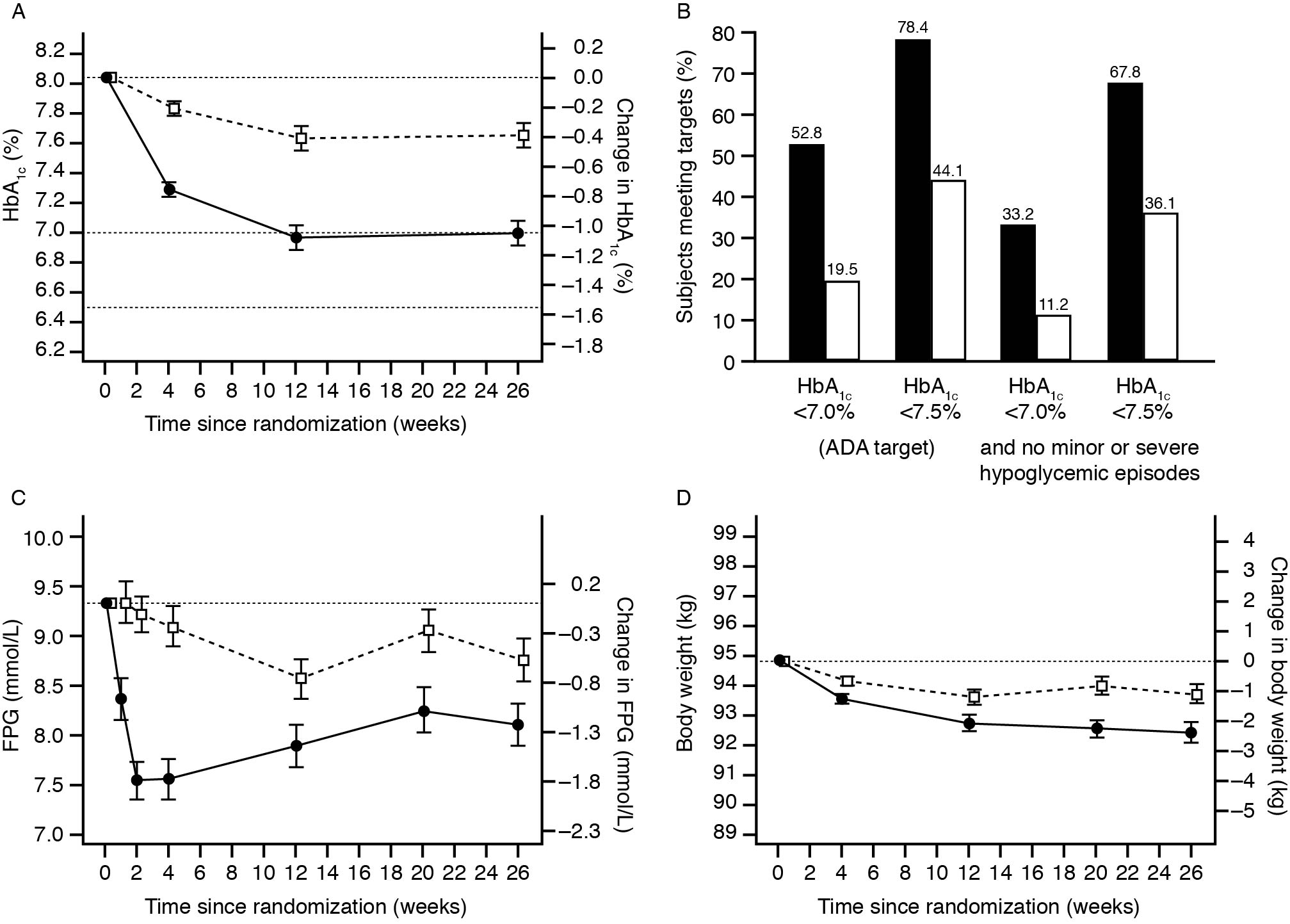 Figure 1 A: Estimated means plot (+ SE) of HbA1c (%) by treatment week and change from baseline to week 26. B: Responder endpoints for HbA1c <7.0%, HbA1c <7.5%,HbA1c <7.0% and no minor or severe hypoglycemic episodes and HbA1c <7.5% and no minor or severe hypoglycemic episodes at week 26. C: Estimated means plot (+ SE) of fasting plasma glucose (mmol/L) by treatment week and change from baseline to week 26. D: Estimated means plot (+ SE) of body weight (kg) by treatment week and change from baseline to week 26. Black circle/black bar liraglutide 1.8 mg; white square/white bar placebo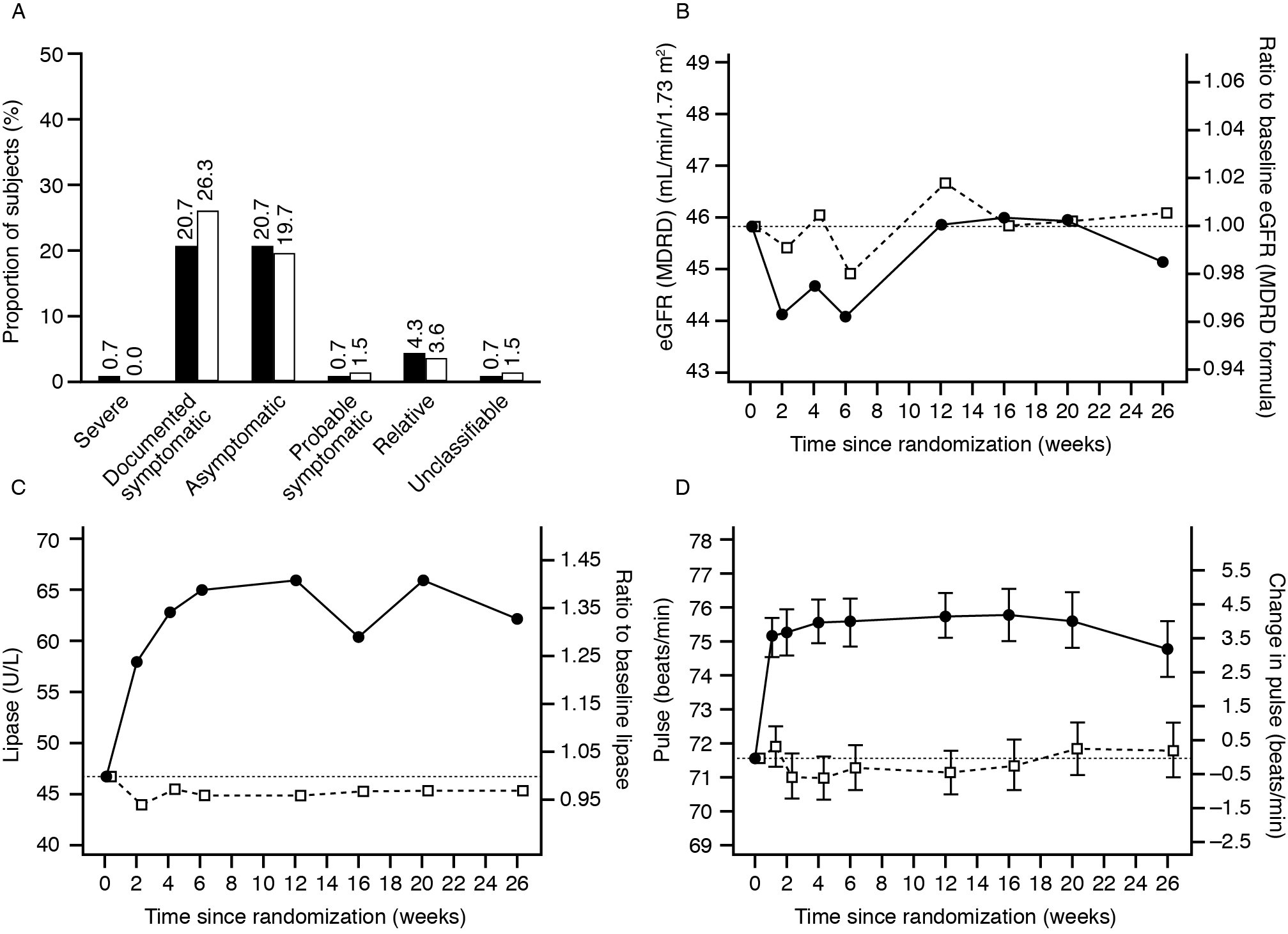 Figure 2-A: Summary of ADA defined hypoglycemia (severe: patient unable to treat themselves; documented symptomatic: PG <3.9 mmol/L [70 mg/dL]; asymptomatic: PG< 3.9 mmol/L [70 mg/dL]; relative: symptomatic and PG >3.9 mmol/L [70 mg/dL[). B: Estimated means plot of eGFR (MDRD formula) by treatment week and ratio to baseline at week 26. C: Estimated means plot of lipase (U/L) by treatment week and ratio to baseline at week 26. D: Estimated means plot (+ SE) of pulse (beats/min) by treatment week and estimated means change from baseline to week 26. Black circle/black bar liraglutide 1.8 mg; white square/white bar placeboLiraglutide 1.8 mg
(N=140)Placebo
(N=137)Sex, n, (%)Female Male65 (46.4)75 (53.6)72 (52.6)65 (47.4)Age, years, mean (SD)68.0 (8.3)66.3 (8.0)Age group, n (%)18-64 years65-74 years>75 years38 (27.1)72 (51.4)30 (21.4)55 (40.1)66 (48.2)16 (11.7)Duration of diabetes, years, mean (SD)15.9 (8.9)14.2 (7.5)Race, n (%)WhiteBlack or African AmericanAsian non-IndianAsian IndianNative Hawaiian or other Pacific IslanderOther123 (87.9)14 (10.0)2 (1.4)1 (0.7)00129 (94.2)4 (2.9)1 (0.7)01 (0.7)2 (1.5)Insulin treatment, n (%)BasalPremixNo insulin29 (20.7)48 (34.3)63 (45.0)24 (17.5)52 (38.0)61 (44.5)Total daily insulin dose, Geo mean (CV)47.1 (0.70)50.8 (0.85)Oral glucose-lowering therapies, n (%)MetforminSUPioglitazoneMetformin + SURepaglinide*Metformin + pioglitazoneSU + pioglitazoneMET+SU fixed combination*Metformin + SU + pioglitazoneMetformin + SU + acarbose*14 (10.0)15 (10.7)1 (0.7)26 (18.6)1 (0.7)1 (0.7)1 (0.7)1 (0.7)1 (0.7)1 (0.7)12 (8.8)19 (13.9)1 (0.7)25 (18.2)0 (0.0)1 (0.7)1 (0.7)1 (0.7)0 (0.0)0 (0.0)HbA1c %, mean (SD)mmol/mol, mean (SD)8.08 (0.792)64.8 (8.66)8.00 (0.853)63.9 (9.33)FPG mmol/L, mean (SD) mg/dL, mean (SD)9.48 (3.270)170.83 (58.92)9.27 (2.842)167.03 (51.21)Body Weight, kg, mean (SD)93.63 (17.41)95.63 (17.65)BMI, kg/m2, mean (SD)33.4 (5.4)34.5 (5.4)eGFR (mL/min/1.73m2), geo mean (CV)45.4 (0.23)45.5 (0.25)eGFR (mL/min/1.73m2), N (%)30- <4545-59>5961 (43.6)78 (55.7)1 (0.7)59 (43.1)78 (56.9)0 (0.0)Urinary albumin:creatinine ratio (mg/g), geo mean (CV)55.5 (7.58)69.8 (5.75)Blood pressure, mm Hg, mean (SD)SystolicDiastolic135.2 (14.8)77.2 (9.8)136.8 (14.4)78.1 (9.3)Hypertension, % patients at screening90.088.3EventLiraglutide 1.8 mgLiraglutide 1.8 mgLiraglutide 1.8 mgPlaceboPlaceboPlaceboEventN%EN%EAdverse events10776.43659468.6341Mild8963.62427756.2218Moderate4733.6985036.5109Severe1712.12585.814Serious adverse events1410.0211510.920Possibly or probably related6546.41573727.088Gastrointestinal4028.686128.823Fatal42.98*10.71Leading to withdrawal1913.62642.96Gastrointestinal96.41110.71Frequently reported AE Gastrointestinal disorders5035.71152417.547Nausea3021.43964.410Mild2215.72664.49Moderate107.11210.71Severe10.71000Vomiting1712.11832.24Mild85.7910.72Moderate75.0721.52Severe21.42000Diarrhea107.11342.96Mild85.7921.52Moderate32.1421.54Constipation85.7921.52Mild75.0821.52Moderate10.71000Investigations3827.1613324.155Increased amylase32.1342.94Increased lipase2115.023128.813Glomerular filtration rate decreased96.41075.114Infections and infestations2920.7343525.546Nasopharyngitis75.071611.717Upper respiratory tract infection42.9475.18Nervous system disorders2014.325118.036Headache75.0842.98Renal and urinary disorders139.3131611.719Renal impairment75.0785.88Cardiac Disorders53.6842.96